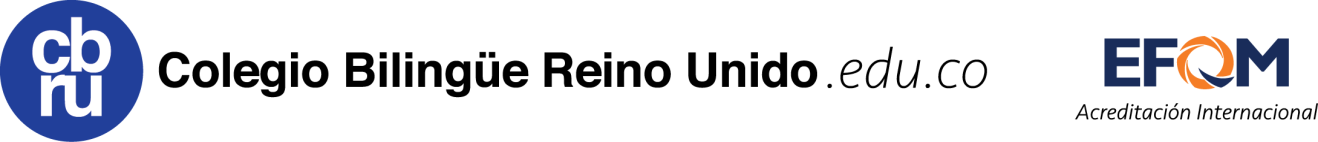 PROCESO ADMISIONES 2019A continuación encontrarás el paso a paso para que puedas iniciar el proceso de matrículas para el Año Lectivo 2019.Para iniciar el proceso de admisión el estudiante debe adquirir el Formulario de Inscripción. Este tiene un costo de $35.000 que deben ser consignados.Banco Bogotá:Cuenta corriente: 448350348A nombre de Gloria Yolanda GachaNº de Identificación: CC 41677390-2Presentar la Consignación en la secretaría del Colegio para reclamar el Formulario.Adjunto al formulario, será entregado un formato donde se especifica toda la documentación requerida por el colegio.Para que este formulario sea estudiado por el departamento de admisiones, se debe adjuntar la documentación completa en una carpeta tamaño oficio con gancho legajador. Los estudiantes deben presentar un examen de admisión, el cual será programado en el momento de recibir la documentación completa junto con el formulario debidamente diligenciado.Posteriormente el estudiante será convocado a una entrevista personal, que se realizará junto con los padres de familia. Esta entrevista será concertada previamente con los padres al finalizar el examen de Admisión. Si el estudiante es aprobado por el Departamento de Admisiones, se entregará Orden de matrícula y se dará fecha para la protocolización de la misma.